неделяНазвание мероприятияВозраст детей 31 - 4августа«Цирк! Цирк! Цирк!»Интерактивная программаСредние, старшие группы(отв. Гусева А.В., Шилова Т.Н.)7 - 11августа«На цветочном, на лугу»Экологический праздникСредние, старшие группы(отв. Башкатова Е.Ю., Пухова М.Ю.)14 - 18августа«В лес по ягоды пойдем!»Музыкально-литературное развлечениеСредние, старшие группы(отв. Кокуркина И.В., Рвачева Е.Е.)14 - 18августа«В гостях у Курочки Рябы»театрализация для малышей Младшие группы (отв: Смирнова А.Р. Николаева О.М., Костерина В.В.)21 - 28августа«Незнайка на улицах города»Интерактивная программа по изучению ПДДСредние, старшие группы(отв. Терентьева А.В., Иванова Н.Л.)29августа «Наше лето!» Конкурс стихов и рисунковВсе группы(отв. Морозова Е.С., Тихомирова Л.Ф.)1 сентября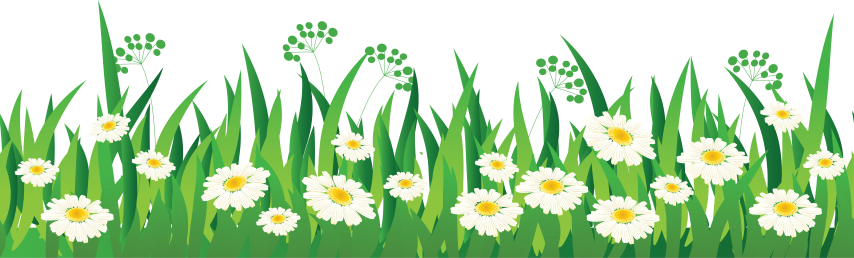 День Знаний! – праздничная программаСтаршие группы(отв. Кицер М.И.,  Кулакова К.О.) 